RYBÁŘSTVÍ  -  SÁDKY STARÉ RANSKO Lesní družstvo obcí vybudovalo na území obce Staré Ransko rybářské sádky, které  slouží k celoročnímu prodeji  tržních i násadových sladkovních ryb. Nabídka je závislá na ročním období. Sádky  leží pod hrází rybníka Pobočný.  Jsou dostupné po místních komunikacích z města Ždírec        nad Doubravou, obce Nové Ransko nebo místní části obce Krucemburk – Starého Ranska.             Trasu lze naplánovat dle přiložené mapy. V aktuální nabídce je nyní tržní kapr 85,- Kč/kg, tržní lín 100,- Kč/kg a tržní štika  200, -Kč/kg.      Ceny jsou včetně DPH. Prodej na sádkách v roce 2022 bude probíhat každý pátek od 13 00 hod.        do 16 00 hod.,  a to od 1.4. 2022 do odvolání. Mimořádný prodej bude proveden 15.4. 2022 – Velký pátek,             a to od 13 00  hod. do 16 00 hod.   Zájemci  o  nákup většího  množství  tržních nebo násadových ryb kontaktujte prosím  odpovědnou osobu :  pana Libora Klabeneše   mob.:  606 732 704, který zodpoví  i  jiné dotazy ohledně prodeje.  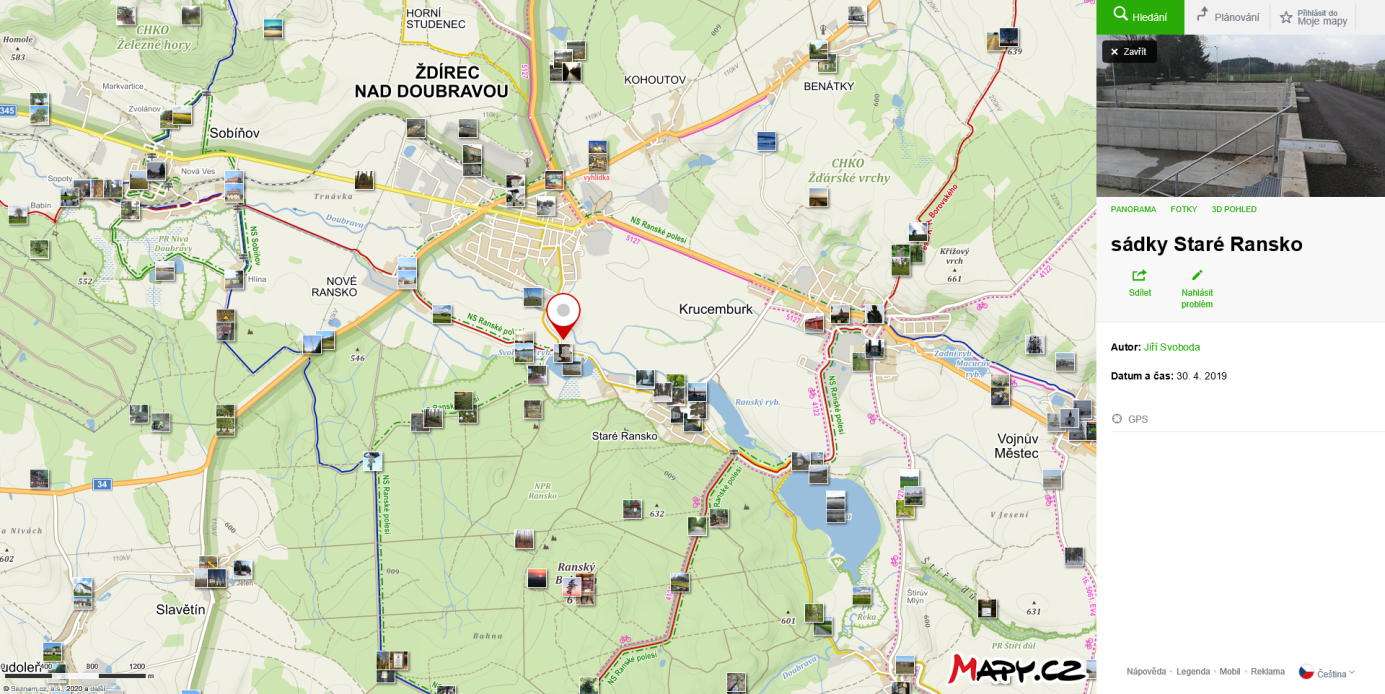 